BHARATHIAR UNIVERSITY POST GRADUATE EXTENSION AND RESEARCH CENTRE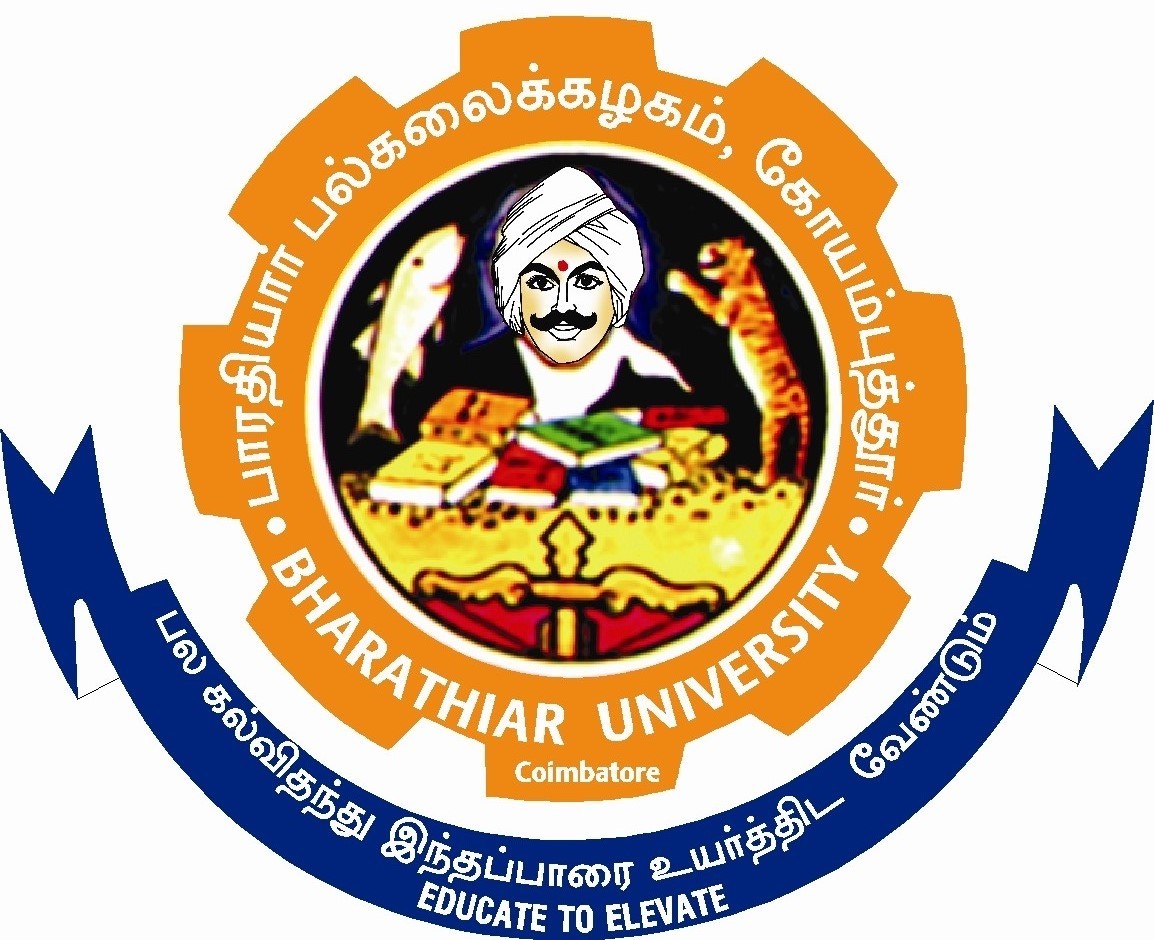 PERUNDURAI, ERODE - 638 052, TAMILNADUPhone :   04294 - 225321 E-Mail: pgcentre.erode@buc.edu.inWebsite: www.b-u.ac.inAPPOINTMENT OF GUEST FACULTYAPPLICATION PROFORMADEPARTMENT :  	To be filled by CandidateName of the Candidate	:(in capital letters)	Sex: M/F :Date of Birth(As in SSLC) :Address for Communication:(with contact phone/mobile numbers and e-mail id)Community: OC/BC/BCM/MBC/DNC/SC/SCA/STEducational Qualification: (As per UGC Norms NET/SET/Ph.D., in respective/related subject)-	Starts from SSLC onwards.(a). whether passed NET/SET/Ph.D.: Yes / No (give details)Additional Qualification ( Enclose a copy of Certificate)(Special Training/PDF/Awards/Honours/Distinctions etc.):Experience & Publications.Any other details:Note: Candidate must bring and produce supporting documents (at the time of interview) for Educational Qualification, Experience, Community, Date of Birth etc., in ORIGINAL along with one set of attested photocopies.DECLARATION BY CANDIDATE“I am aware that this appointment is purely temporary. This temporary appointment will not confer on me any right against further vacancies and is liable for termination at any time without any prior notice. I am ready to undergo the Procedure prescribed by the University for Permanent Employment if called for”Place:Date:	Signature of CandidateEnclosures:Sl.No.Course of StudySubjectMonth and Year of Passing%/GradeBoard/University1.2.3.4.5.6.7.8.Experience(in years / months)Experience(in years / months)Experience(in years / months)Experience(in years / months)Experience(in years / months)Experience(in years / months)No. of Publications In Peer Reviewed Journals with ISSN/ISBN(in  figures)No. of Publications In Peer Reviewed Journals with ISSN/ISBN(in  figures)No. of Publications In Peer Reviewed Journals with ISSN/ISBN(in  figures)No. of Seminars/ Workshops attendedNo. of Seminars/ Workshops attendedNo. of Seminars/ Workshops organizedNo. of Seminars/ Workshops organizedTeachingTeachingIndustry/ AdministrationIndustry/ AdministrationResearch Guidance (in figures)Research Guidance (in figures)No. of PapersNo. of PapersNo. of BooksYearMonthYearMonthM.PhilPh.D.NationalInter - nationalNo. of BooksNationalInternationalNationalInternationalUse Additional SheetsUse Additional SheetsUse Additional SheetsUse Additional SheetsUse Additional SheetsUse Additional SheetsUse Additional Sheets1.2.3.4.5.6.7.8.9.10.